Муниципальное общеобразовательное учреждение средняя общеобразовательная школа № 4 г. Усть – Лабинска Муниципального образования Усть – Лабинский районУрок информатики и ИКТ с использованием классмейтовна тему: «Ввод информации в память компьютера.Клавиатура. Группы клавиш»г. Усть-Лабинск2010 годТема: Ввод информации в память компьютера.Клавиатура. Группы клавиш.Цели урока:закрепить знания учащихся об устройстве компьютера;познакомить учащихся с различными устройствами ввода информации в компьютер;изучить клавиатуру - важнейшее устройство ввода информации в компьютер.Основные понятия:устройства ввода информации; клавиатура; группы клавиш. Ход урока:Актуализация и проверка усвоения изученного материала: (8-10 минут).Идеи каких из изображённых приборов были использованы при создании персональных компьютеров? Обведите эти приборы.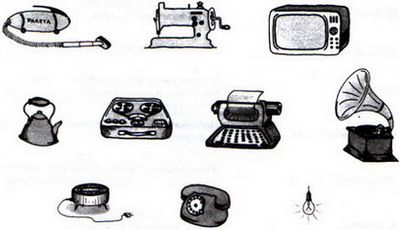 ВопросыИз каких основных частей состоит компьютер?Как называется устройство обработки информации?Какие вы знаете устройства хранения информации?Что входит в состав аппаратного обеспечения компьютера?Вопросы (не следует добиваться того, чтобы ученики дословно перечисляли правила организации своего рабочего места - задача учителя состоит в том, чтобы максимально обеспечить их соблюдение во время работы на компьютере).Какие правила техники безопасности необходимо соблюдать в компьютерном классе?Как правильно организовать свое рабочее место за компьютером?Объяснение нового материала: Ввод информации в память компьютера. (Беседа с учащимся (Классмейт. Проектор.))Человек получает информацию с помощью органов чувств: органов зрения, слуха, вкуса, осязания и обоняния.Виды информации, которые может обрабатывать компьютер: числовая, текстовая, звуковая, графическая и видеоинформация.Устройства ввода информации:числовой и текстовой (клавиатура, сканер);звуковой (микрофон);графической (сканер, цифровые камеры);видеоинформации (цифровые камеры).Клавиатура - важнейшее устройство ввода информации в память компьютера, содержащее внутри микросхемы и др. детали.Группы клавиш.Функциональные клавиши {F1} - {F12}.Запрограммированы на выполнение определённых действий, их назначение определяется той программой, с которой пользователь работает в данный момент.Символьные (алфавитно-цифровые) клавиши Цифры: 0 1 2 3 4 5 6 и др.Символы: @ № ! $ & * + ( ) = / и др.Русские и латинские буквы: А Щ Ы Ю S Z R G L и др. {Пробел}.С их помощью набирают тексты, арифметические выражения, записывают свои программы.{Пробел} отделяет слова друг от друга.Клавиши управления курсором Курсор - место ввода очередного символа на экране монитора (отмечается мигающей чёрточкой).{←}, {↑}, {→}, {↓} перемещают курсор на одну позицию в заданном направлении.{PageUp} и {PageDown} позволяют листать документ вверх и вниз.{Home} и {End} переводят курсор в начало и конец строки.Специальные Расположены разрозненно, но так, чтобы удобно было нажимать.Выполняют специфические функции.Имеют труднопроизносимые англоязычные названия.{Enter} - завершает ввод команды и вызывает её выполнение; при наборе текста служит для завершения ввода абзаца.{Esc} - обычно для отказа от только что выполненного действия.{Shift}, {Ctrl}, {Alt} - изменяют действия других клавиш.Клавиши дополнительной клавиатуры {NumLock} при включенном индикаторе - "калькулятор", а при выключенном - режим управления курсором.Клавиши управления питанием {Power} - выключает компьютер.{Sleep} - переводит компьютер в "спящий" режим и обратно.{Wake} - включает компьютер.Windows-клавиши - вызывает главное меню. - предназначена для работы с графическим интерфейсом операционной системы Windows.Задание: Заполните таблицу на Классмейте3) Домашнее задание:Подготовиться к тестированию на классмейте по изученному материалу.ЛитератураПрограммы для общеобразовательных учреждений: Информатика. 2 - 11 классы. / Сост. И.Г. Семакин и др. - 2-е изд., испр. и доп. - М.: БИНОМ. Лаборатория знаний, 2005. - 380 с.Информатика: Учебник для 5 класса. Изд. 3-е, испр. / Л.Л. Босова. - М.: БИНОМ. Лаборатория знаний, 2005. - 191 с.: ил.Информатика: Рабочая тетрадь для 5 класса. / Л.Л. Босова. - 4-е изд.- М.: БИНОМ. Лаборатория знаний, 2006. - 87 с.: ил.Уроки информатики в 5-6 классах: Методическое пособие / Л.Л. Босова, А.Ю. Босова. - 2-е изд., испр. и доп. - М.: БИНОМ. Лаборатория знаний, 2005. - 320 с.: ил.Учитель: Перевертайлов Максим Анатольевич МОУ СОШ №4Название клавишина английском языкеПроизношениена русском языкеEsc[эскейп]Enter[энтер]Shift[шифт]Caps Lock[капс лок]Control {Ctrl}[контрл]Alt[альт]Back Space {BS} {←}[бэк спейс]Delete {Del}[делит]Insert {Ins}[инсэрт]Home[хоум]End[энд]Page Up {Pg Up}[пейдж ап]Page Down {Pg Dn}[пейдж даун]Num Lock[нам лок]